117 spots: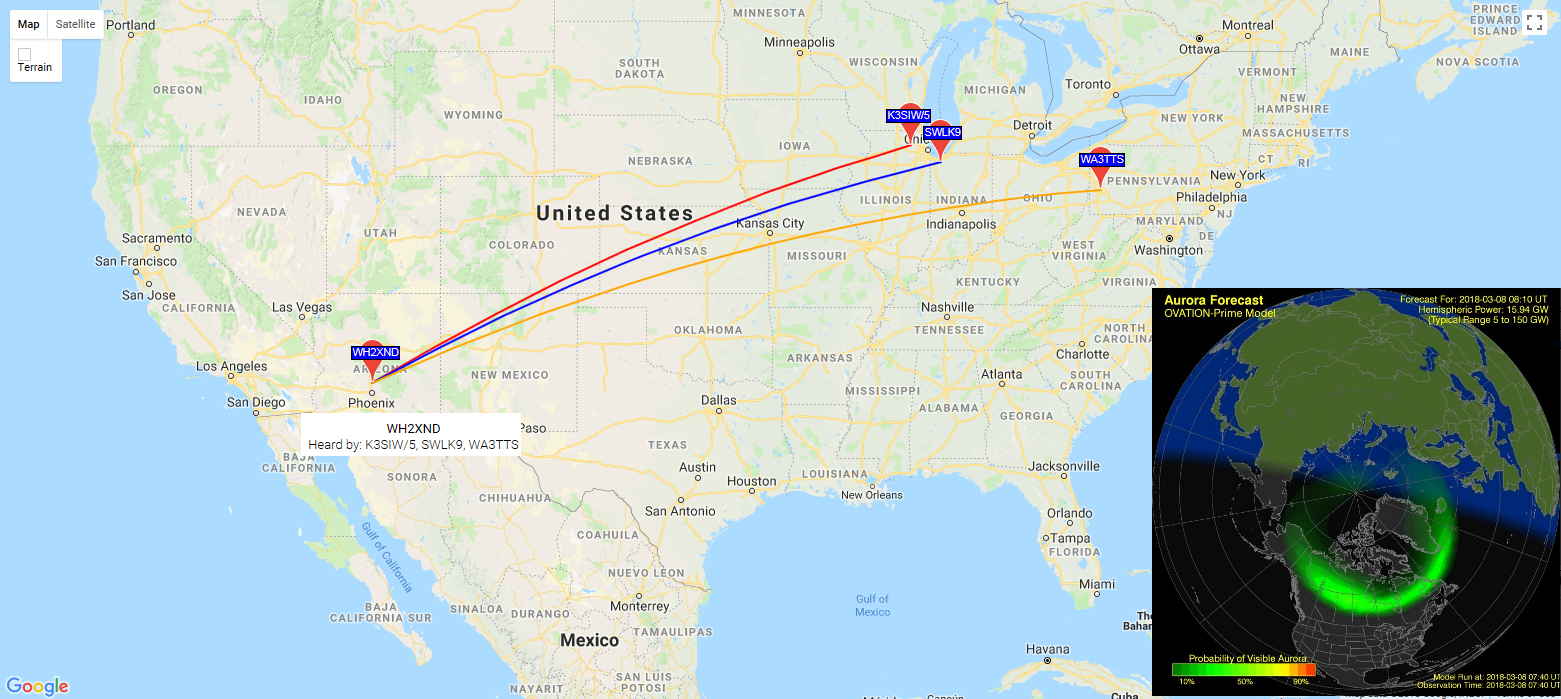 TimestampCallMHzSNRDriftGridPwrReporterRGridkmaz 2018-03-08 12:08  WH2XND  0.075595  -24  0  DM33xt  1  K3SIW/5  EN52ta  2258  59  2018-03-08 12:04  WH2XND  0.075595  -22  0  DM33xt  1  K3SIW/5  EN52ta  2258  59  2018-03-08 12:00  WH2XND  0.075595  -23  0  DM33xt  1  K3SIW/5  EN52ta  2258  59  2018-03-08 11:56  WH2XND  0.075595  -22  0  DM33xt  1  K3SIW/5  EN52ta  2258  59  2018-03-08 11:52  WH2XND  0.075595  -22  0  DM33xt  1  K3SIW/5  EN52ta  2258  59  2018-03-08 11:48  WH2XND  0.075595  -22  0  DM33xt  1  K3SIW/5  EN52ta  2258  59  2018-03-08 11:44  WH2XND  0.075595  -22  0  DM33xt  1  K3SIW/5  EN52ta  2258  59  2018-03-08 11:40  WH2XND  0.075595  -23  0  DM33xt  1  K3SIW/5  EN52ta  2258  59  2018-03-08 11:36  WH2XND  0.075595  -23  0  DM33xt  1  K3SIW/5  EN52ta  2258  59  2018-03-08 11:32  WH2XND  0.075595  -23  0  DM33xt  1  K3SIW/5  EN52ta  2258  59  2018-03-08 11:28  WH2XND  0.075595  -23  0  DM33xt  1  K3SIW/5  EN52ta  2258  59  2018-03-08 11:28  WH2XND  0.075595  -32  0  DM33xt  1  WA3TTS  EN90xn  2915  66  2018-03-08 11:24  WH2XND  0.075595  -26  0  DM33xt  1  WA3TTS  EN90xn  2915  66  2018-03-08 11:24  WH2XND  0.075595  -21  0  DM33xt  1  K3SIW/5  EN52ta  2258  59  2018-03-08 11:20  WH2XND  0.075595  -21  0  DM33xt  1  K3SIW/5  EN52ta  2258  59  2018-03-08 11:16  WH2XND  0.075595  -21  0  DM33xt  1  K3SIW/5  EN52ta  2258  59  2018-03-08 11:12  WH2XND  0.075595  -24  0  DM33xt  1  K3SIW/5  EN52ta  2258  59  2018-03-08 11:12  WH2XND  0.075594  -25  0  DM33xt  1  WA3TTS  EN90xn  2915  66  2018-03-08 11:08  WH2XND  0.075594  -26  0  DM33xt  1  WA3TTS  EN90xn  2915  66  2018-03-08 11:08  WH2XND  0.075595  -23  0  DM33xt  1  K3SIW/5  EN52ta  2258  59  2018-03-08 11:04  WH2XND  0.075594  -24  0  DM33xt  1  WA3TTS  EN90xn  2915  66  2018-03-08 11:04  WH2XND  0.075595  -24  0  DM33xt  1  K3SIW/5  EN52ta  2258  59  2018-03-08 11:00  WH2XND  0.075595  -24  0  DM33xt  1  K3SIW/5  EN52ta  2258  59  2018-03-08 11:00  WH2XND  0.075594  -25  0  DM33xt  1  WA3TTS  EN90xn  2915  66  2018-03-08 10:56  WH2XND  0.075595  -23  0  DM33xt  1  K3SIW/5  EN52ta  2258  59  2018-03-08 10:56  WH2XND  0.075594  -22  0  DM33xt  1  WA3TTS  EN90xn  2915  66  2018-03-08 10:52  WH2XND  0.075595  -24  0  DM33xt  1  K3SIW/5  EN52ta  2258  59  2018-03-08 10:52  WH2XND  0.075594  -22  0  DM33xt  1  WA3TTS  EN90xn  2915  66  2018-03-08 10:48  WH2XND  0.075594  -25  0  DM33xt  1  WA3TTS  EN90xn  2915  66  2018-03-08 10:44  WH2XND  0.075594  -25  0  DM33xt  1  WA3TTS  EN90xn  2915  66  2018-03-08 10:40  WH2XND  0.075594  -23  0  DM33xt  1  WA3TTS  EN90xn  2915  66  2018-03-08 10:36  WH2XND  0.075594  -22  0  DM33xt  1  WA3TTS  EN90xn  2915  66  2018-03-08 10:32  WH2XND  0.075593  -22  0  DM33xt  1  WA3TTS  EN90xn  2915  66  2018-03-08 10:28  WH2XND  0.075594  -23  0  DM33xt  1  WA3TTS  EN90xn  2915  66  2018-03-08 10:24  WH2XND  0.075594  -24  0  DM33xt  1  WA3TTS  EN90xn  2915  66  2018-03-08 10:20  WH2XND  0.075594  -22  0  DM33xt  1  WA3TTS  EN90xn  2915  66  2018-03-08 10:16  WH2XND  0.075594  -23  0  DM33xt  1  WA3TTS  EN90xn  2915  66  2018-03-08 10:12  WH2XND  0.075594  -23  0  DM33xt  1  WA3TTS  EN90xn  2915  66  2018-03-08 10:08  WH2XND  0.075594  -22  0  DM33xt  1  WA3TTS  EN90xn  2915  66  2018-03-08 10:04  WH2XND  0.075594  -19  0  DM33xt  1  WA3TTS  EN90xn  2915  66  2018-03-08 10:00  WH2XND  0.075594  -22  0  DM33xt  1  WA3TTS  EN90xn  2915  66  2018-03-08 09:56  WH2XND  0.075594  -22  0  DM33xt  1  WA3TTS  EN90xn  2915  66  2018-03-08 09:52  WH2XND  0.075594  -22  0  DM33xt  1  WA3TTS  EN90xn  2915  66  2018-03-08 09:48  WH2XND  0.075594  -22  0  DM33xt  1  WA3TTS  EN90xn  2915  66  2018-03-08 09:44  WH2XND  0.075594  -23  0  DM33xt  1  WA3TTS  EN90xn  2915  66  2018-03-08 09:40  WH2XND  0.075594  -31  0  DM33xt  1  WA3TTS  EN90xn  2915  66  2018-03-08 09:36  WH2XND  0.075594  -30  0  DM33xt  1  WA3TTS  EN90xn  2915  66  2018-03-08 09:28  WH2XND  0.075594  -25  0  DM33xt  1  WA3TTS  EN90xn  2915  66  2018-03-08 09:24  WH2XND  0.075593  -26  0  DM33xt  1  WA3TTS  EN90xn  2915  66  2018-03-08 09:20  WH2XND  0.075594  -24  0  DM33xt  1  WA3TTS  EN90xn  2915  66  2018-03-08 09:16  WH2XND  0.075594  -23  0  DM33xt  1  WA3TTS  EN90xn  2915  66  2018-03-08 09:08  WH2XND  0.075594  -26  0  DM33xt  1  WA3TTS  EN90xn  2915  66  2018-03-08 09:04  WH2XND  0.075594  -27  0  DM33xt  1  WA3TTS  EN90xn  2915  66  2018-03-08 09:00  WH2XND  0.075594  -24  0  DM33xt  1  WA3TTS  EN90xn  2915  66  2018-03-08 08:56  WH2XND  0.075594  -27  0  DM33xt  1  WA3TTS  EN90xn  2915  66  2018-03-08 07:56  WH2XND  0.075594  -29  0  DM33xt  1  WA3TTS  EN90xn  2915  66  2018-03-08 07:44  WH2XND  0.075593  -27  0  DM33xt  1  WA3TTS  EN90xn  2915  66  2018-03-08 07:32  WH2XND  0.075593  -24  0  DM33xt  1  WA3TTS  EN90xn  2915  66  2018-03-08 06:48  WH2XND  0.075593  -27  0  DM33xt  1  WA3TTS  EN90xn  2915  66  2018-03-08 06:32  WH2XND  0.075593  -27  0  DM33xt  1  WA3TTS  EN90xn  2915  66  2018-03-08 06:28  WH2XND  0.075594  -25  0  DM33xt  1  WA3TTS  EN90xn  2915  66  2018-03-08 06:24  WH2XND  0.075593  -25  0  DM33xt  1  WA3TTS  EN90xn  2915  66  2018-03-08 06:20  WH2XND  0.075593  -22  0  DM33xt  1  WA3TTS  EN90xn  2915  66  2018-03-08 06:16  WH2XND  0.075593  -23  0  DM33xt  1  WA3TTS  EN90xn  2915  66  2018-03-08 06:12  WH2XND  0.075594  -24  0  DM33xt  1  WA3TTS  EN90xn  2915  66  2018-03-08 06:08  WH2XND  0.075594  -23  0  DM33xt  1  WA3TTS  EN90xn  2915  66  2018-03-08 06:04  WH2XND  0.075594  -23  0  DM33xt  1  WA3TTS  EN90xn  2915  66  2018-03-08 06:00  WH2XND  0.075594  -25  0  DM33xt  1  WA3TTS  EN90xn  2915  66  2018-03-08 05:56  WH2XND  0.075594  -23  0  DM33xt  1  WA3TTS  EN90xn  2915  66  2018-03-08 05:52  WH2XND  0.075594  -25  0  DM33xt  1  WA3TTS  EN90xn  2915  66  2018-03-08 05:48  WH2XND  0.075593  -25  0  DM33xt  1  WA3TTS  EN90xn  2915  66  2018-03-08 05:44  WH2XND  0.075593  -26  0  DM33xt  1  WA3TTS  EN90xn  2915  66  2018-03-08 05:40  WH2XND  0.075593  -23  0  DM33xt  1  WA3TTS  EN90xn  2915  66  2018-03-08 05:36  WH2XND  0.075594  -24  0  DM33xt  1  WA3TTS  EN90xn  2915  66  2018-03-08 05:32  WH2XND  0.075593  -26  0  DM33xt  1  WA3TTS  EN90xn  2915  66  2018-03-08 05:28  WH2XND  0.075593  -25  0  DM33xt  1  WA3TTS  EN90xn  2915  66  2018-03-08 05:24  WH2XND  0.075593  -26  0  DM33xt  1  WA3TTS  EN90xn  2915  66  2018-03-08 05:24  WH2XND  0.075595  -21  0  DM33xt  1  SWLK9  EN61  2350  61  2018-03-08 05:20  WH2XND  0.075595  -20  0  DM33xt  1  SWLK9  EN61  2350  61  2018-03-08 05:16  WH2XND  0.075595  -20  0  DM33xt  1  SWLK9  EN61  2350  61  2018-03-08 05:12  WH2XND  0.075594  -27  0  DM33xt  1  WA3TTS  EN90xn  2915  66  2018-03-08 05:08  WH2XND  0.075593  -25  0  DM33xt  1  WA3TTS  EN90xn  2915  66  2018-03-08 05:04  WH2XND  0.075594  -25  0  DM33xt  1  WA3TTS  EN90xn  2915  66  2018-03-08 05:00  WH2XND  0.075594  -24  0  DM33xt  1  WA3TTS  EN90xn  2915  66  2018-03-08 04:56  WH2XND  0.075594  -23  0  DM33xt  1  WA3TTS  EN90xn  2915  66  2018-03-08 04:52  WH2XND  0.075594  -24  0  DM33xt  1  WA3TTS  EN90xn  2915  66  2018-03-08 04:48  WH2XND  0.075594  -24  0  DM33xt  1  WA3TTS  EN90xn  2915  66  2018-03-08 04:44  WH2XND  0.075594  -24  0  DM33xt  1  WA3TTS  EN90xn  2915  66  2018-03-08 04:40  WH2XND  0.075594  -23  0  DM33xt  1  WA3TTS  EN90xn  2915  66  2018-03-08 04:36  WH2XND  0.075594  -26  0  DM33xt  1  WA3TTS  EN90xn  2915  66  2018-03-08 04:32  WH2XND  0.075594  -26  0  DM33xt  1  WA3TTS  EN90xn  2915  66  2018-03-07 16:20  WH2XND  0.075595  -32  0  DM33xt  1  SWLK9  EN61  2350  61  2018-03-07 16:12  WH2XND  0.075595  -32  0  DM33xt  1  SWLK9  EN61  2350  61  2018-03-07 16:08  WH2XND  0.075595  -29  0  DM33xt  1  SWLK9  EN61  2350  61  2018-03-07 16:04  WH2XND  0.075595  -28  0  DM33xt  1  SWLK9  EN61  2350  61  2018-03-07 16:00  WH2XND  0.075595  -28  0  DM33xt  1  SWLK9  EN61  2350  61  2018-03-07 15:56  WH2XND  0.075595  -29  0  DM33xt  1  SWLK9  EN61  2350  61  2018-03-07 15:52  WH2XND  0.075596  -28  0  DM33xt  1  SWLK9  EN61  2350  61  2018-03-07 15:48  WH2XND  0.075595  -28  0  DM33xt  1  SWLK9  EN61  2350  61  2018-03-07 15:44  WH2XND  0.075595  -27  0  DM33xt  1  SWLK9  EN61  2350  61  2018-03-07 15:40  WH2XND  0.075595  -26  0  DM33xt  1  SWLK9  EN61  2350  61  2018-03-07 15:36  WH2XND  0.075595  -26  0  DM33xt  1  SWLK9  EN61  2350  61  2018-03-07 15:32  WH2XND  0.075595  -24  0  DM33xt  1  SWLK9  EN61  2350  61  2018-03-07 15:28  WH2XND  0.075595  -25  0  DM33xt  1  SWLK9  EN61  2350  61  2018-03-07 15:24  WH2XND  0.075595  -23  0  DM33xt  1  SWLK9  EN61  2350  61  2018-03-07 15:20  WH2XND  0.075595  -24  0  DM33xt  1  SWLK9  EN61  2350  61  2018-03-07 15:16  WH2XND  0.075595  -27  0  DM33xt  1  SWLK9  EN61  2350  61  2018-03-07 15:12  WH2XND  0.075595  -26  0  DM33xt  1  SWLK9  EN61  2350  61  2018-03-07 15:08  WH2XND  0.075595  -24  0  DM33xt  1  SWLK9  EN61  2350  61  2018-03-07 15:04  WH2XND  0.075595  -23  0  DM33xt  1  SWLK9  EN61  2350  61  2018-03-07 15:00  WH2XND  0.075595  -23  0  DM33xt  1  SWLK9  EN61  2350  61  2018-03-07 14:56  WH2XND  0.075595  -23  0  DM33xt  1  SWLK9  EN61  2350  61  2018-03-07 14:52  WH2XND  0.075595  -23  0  DM33xt  1  SWLK9  EN61  2350  61  2018-03-07 14:48  WH2XND  0.075595  -23  0  DM33xt  1  SWLK9  EN61  2350  61  2018-03-07 14:44  WH2XND  0.075595  -23  0  DM33xt  1  SWLK9  EN61  2350  61  2018-03-07 14:40  WH2XND  0.075595  -26  0  DM33xt  1  SWLK9  EN61  2350  61  2018-03-07 14:36  WH2XND  0.075595  -22  0  DM33xt  1  SWLK9  EN61  2350  61 